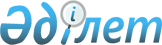 О проекте Закона Республики Казахстан "О ратификации Соглашения о единых мерах нетарифного регулирования в отношении третьих стран"Постановление Правительства Республики Казахстан от 11 июня 2008 года N 565

      Правительство Республики Казахстан  ПОСТАНОВЛЯЕТ: 

      внести на рассмотрение Мажилиса Парламента Республики Казахстан проект Закона Республики Казахстан "О ратификации Соглашения о единых мерах нетарифного регулирования в отношении третьих стран".        Премьер-Министр 

      Республики Казахстан                       К. Масимов Проект  Закон Республики Казахстан  О ратификации Соглашения о единых мерах нетарифного 

регулирования в отношении третьих стран       Ратифицировать Соглашение о единых мерах нетарифного регулирования в отношении третьих стран, подписанное в городе Москве 25 января 2008 года.        Президент 

      Республики Казахстан  СОГЛАШЕНИЕ 

о единых мерах нетарифного регулирования 

в отношении третьих стран       Правительство Республики Беларусь, Правительство Республики Казахстан и Правительство Российской Федерации, именуемые в дальнейшем Сторонами, 

      стремясь создать единую таможенную территорию государств Сторон и обеспечить благоприятные условия для эффективного функционирования таможенного союза, 

      исходя из необходимости проведения согласованной внешнеторговой политики на принципах недискриминации, гласности, взаимной выгоды и защиты национальных интересов, 

      стремясь установить единый порядок импорта товаров из государств, не являющихся участниками настоящего Соглашения (далее - третьи страны), на таможенные территории государств Сторон и на единую таможенную территорию государств Сторон после ее создания и экспорта товаров с этих территорий, 

      учитывая необходимость применения единых мер нетарифного регулирования в отношении третьих стран, 

      руководствуясь общепризнанными принципами и нормами международного права, 

      согласились о нижеследующем:  Статья 1 

Основные понятия       Понятия, используемые в настоящем Соглашении, означают следующее: 

      "внешнеторговая деятельность" - деятельность по осуществлению сделок в области внешней торговли товарами; 

      "внешняя торговля товарами" - экспорт и (или) импорт товаров. Перемещение товаров с одной части таможенной территории государства Стороны на другую часть его таможенной территории, если такие части не связаны между собой сухопутной территорией, а также через таможенную территорию иностранного государства не является внешней торговлей товарами; 

      "единая таможенная территория" - территория, состоящая из таможенных территорий государств Сторон; 

      "импорт товара" - ввоз товара на таможенную территорию государства Стороны или на единую таможенную территорию с таможенных территорий третьих стран без обязательства об обратном вывозе; 

      "исключительное право на экспорт и (или) импорт отдельных видов товаров" - право на осуществление внешнеторговой деятельности в отношении отдельных видов товаров, предоставляемое на основе лицензии, которая выдается уполномоченным государственным органом исполнительной власти; 

      "количественные ограничения экспорта и (или) импорта" - меры по количественному ограничению внешней торговли товарами, которые могут быть введены путем установления квот; 

      "лицензия" и (или) "разрешение" - специальные документы на право осуществления экспорта и (или) импорта товаров; 

      "лицензирование" - комплекс административных мер, устанавливающий порядок предоставления лицензий и (или) разрешений; 

      "наблюдение за экспортом и (или) импортом отдельных видов товаров" - временная мера, устанавливаемая в целях мониторинга динамики экспорта и (или) импорта отдельных видов товаров (автоматическое лицензирование); 

      "разрешительный порядок" - порядок осуществления внешнеторговых операций с отдельными видами товаров, предусматривающий лицензирование или применение иных административных мер регулирования внешнеторговой деятельности, а также таможенный контроль и таможенное оформление таких товаров, перемещаемых за пределы таможенной территории государства Стороны или за пределы единой таможенной территории; 

      "уполномоченный государственный орган исполнительной власти" - орган исполнительной власти государства Стороны, наделенный правом выдачи лицензий и (или) разрешений; 

      "участники внешнеторговой деятельности" - юридические лица и организации, не являющиеся юридическими лицами, зарегистрированные в одном из государств Сторон и созданные в соответствии с законодательством этого государства, физические лица, имеющие постоянное или преимущественное место жительства на территории одного из государств Сторон, являющиеся гражданами этого государства или имеющие право постоянного проживания в нем либо зарегистрированные в качестве индивидуальных предпринимателей в соответствии с законодательством этого государства; 

      "экспорт товара" - вывоз товара с таможенной территории государства Стороны или с единой таможенной территории на таможенные территории третьих стран без обязательства об обратном ввозе; 

      "меры нетарифного регулирования" - комплекс мер регулирования внешней торговли товарами, осуществляемый путем введения количественных и иных запретов и ограничений экономического характера.  Статья 2 

Применение единых мер нетарифного регулирования       1. В отношении торговли с третьими странами на единой таможенной территории применяются единые меры нетарифного регулирования на основе принципов, изложенных в статьях 3-6 и 9 настоящего Соглашения. 

      2. Порядок введения и применения единых мер нетарифного регулирования определяется отдельными соглашениями Сторон.  Статья 3 

Количественные ограничения       1. Экспорт и импорт товаров в ходе осуществления торговли с третьими странами осуществляются без количественных ограничений, за исключением случаев, предусмотренных настоящей статьей. 

      2. В исключительных случаях могут устанавливаться: 

      1) запреты и временные ограничения экспорта товаров для предотвращения либо уменьшения критического недостатка на внутреннем рынке продовольственных или иных товаров, которые являются существенно важными для внутреннего рынка; 

      2) ограничения импорта сельскохозяйственных товаров или водных биологических ресурсов, ввозимых в любом виде, если необходимо: 

      а) сократить производство или продажу аналогичного отечественного товара; 

      б) сократить производство или продажу отечественного товара, который может быть непосредственно заменен импортным товаром, в случае если не имеется значительного производства аналогичного отечественного товара; 

      в) снять с рынка временный излишек аналогичного отечественного товара путем предоставления этого излишка некоторым группам потребителей бесплатно или по ценам ниже рыночных; 

      г) снять с рынка временный излишек отечественного товара, который может быть непосредственно заменен импортным товаром, если не имеется значительного производства аналогичного отечественного товара, путем предоставления этого излишка некоторым группам потребителей бесплатно или по ценам ниже рыночных; 

      д) ограничить производство продуктов животного происхождения, производство которых полностью или в основном зависит от импортируемого товара, если производство аналогичного отечественного товара является незначительным.  Статья 4 

Исключительное право на экспорт и (или) импорт 

отдельных видов товаров       1. Осуществление внешнеторговой деятельности может ограничиваться путем предоставления исключительного права на экспорт и (или) импорт отдельных видов товаров. 

      2. Исключительное право на экспорт и (или) импорт отдельных видов товаров осуществляется на основании лицензии. 

      3. Участники внешнеторговой деятельности, которым предоставлено исключительное право на экспорт и (или) импорт отдельных видов товаров, совершают сделки по экспорту и (или) импорту отдельных видов товаров, основываясь на принципе недискриминации и руководствуясь только коммерческими соображениями.  Статья 5 

Лицензирование в сфере внешней торговли товарами       1. Лицензирование в сфере внешней торговли товарами устанавливается в следующих случаях: 

      1) введение временных количественных ограничений экспорта или импорта отдельных видов товаров; 

      2) реализация разрешительного порядка экспорта и (или) импорта отдельных видов товаров, которые могут оказать неблагоприятное воздействие на безопасность государства, жизнь или здоровье граждан, имущество физических или юридических лиц, государственное или муниципальное имущество, окружающую среду, жизнь или здоровье животных и растений; 

      3) предоставление исключительного права на экспорт и (или) импорт отдельных видов товаров; 

      4) выполнение международных обязательств. 

      2. Основанием для экспорта и (или) импорта отдельных видов товаров в случаях, предусмотренных пунктом 1 настоящей статьи, является лицензия, выдаваемая уполномоченным государственным органом исполнительной власти. 

      3. Отсутствие лицензии является основанием для отказа в выпуске товаров таможенными органами. 

      4. Правила лицензирования определяются отдельным соглашением Сторон.  Статья 6 

Наблюдение за экспортом и (или) импортом товаров 

отдельных видов       Наблюдение за экспортом и (или) импортом отдельных видов товаров осуществляется посредством выдачи разрешений на экспорт и (или) импорт товаров при соблюдении следующих условий: 

      1) процедура получения разрешений должна быть максимально упрощена, с тем чтобы не ограничивать экспорт и (или) импорт товаров; 

      2) разрешения выдаются без ограничений любым участникам внешнеторговой деятельности на основании письменных заявлений, представленных в уполномоченный государственный орган исполнительной власти; 

      3) заявления о выдаче разрешений могут подаваться в рабочие дни до таможенного оформления товаров; 

      4) срок выдачи разрешений не может превышать 3 рабочих дней с даты подачи заявления.  Статья 7 

Меры, затрагивающие внешнюю торговлю товарами и вводимые 

исходя из национальных интересов       1. Меры регулирования, затрагивающие внешнюю торговлю товарами, могут вводиться, если эти меры: 

      1) необходимы для соблюдения общественной морали или правопорядка; 

      2) необходимы для охраны жизни или здоровья граждан, окружающей среды, жизни или здоровья животных и растений; 

      3) относятся к экспорту и (или) импорту золота или серебра; 

      4) применяются для защиты культурных ценностей и культурного наследия; 

      5) необходимы для предотвращения исчерпания невосполнимых природных ресурсов и проводятся одновременно с ограничением внутреннего производства или потребления, связанных с использованием невосполнимых природных ресурсов; 

      6) связаны с ограничением экспорта отечественных материалов для обеспечения достаточным количеством таких материалов внутренней обрабатывающей промышленности в течение периодов, когда внутренняя цена на такие материалы держится на более низком уровне, чем мировая цена, в результате осуществляемого правительством плана стабилизации; 

      7) необходимы для приобретения или распределения товаров при общем или местном их дефиците; 

      8) необходимы для выполнения международных обязательств; 

      9) необходимы для обеспечения обороны и безопасности; 

      10) необходимы для обеспечения соблюдения не противоречащих международным обязательствам правовых актов, касающихся применения таможенного законодательства, охраны окружающей среды, защиты интеллектуальной собственности, и иных правовых актов. 

      2. Меры, предусмотренные пунктом 1 настоящей статьи, не должны применяться, если способ их осуществления является средством произвольной или необоснованной дискриминации третьих стран, а также скрытого ограничения внешней торговли товарами.  Статья 8 

Особые виды запретов и ограничений внешней 

торговли товарами       1. Внешняя торговля товарами может быть ограничена мерами, принятие которых необходимо для участия государств Сторон в международных санкциях в соответствии с  Уставом  Организации Объединенных Наций, в том числе мерами, отступающими от положений статей 3 и 4 настоящего Соглашения. 

      2. Меры, ограничивающие внешнюю торговлю товарами, в том числе меры, отступающие от положений статей 3 и 4 настоящего Соглашения, могут быть введены в целях защиты внешнего финансового положения и поддержания равновесия платежного баланса.  Статья 9 

Применение мер нетарифного регулирования 

на единой таможенной территории       1. Решения о применении мер нетарифного регулирования в отношении ввоза товаров на единую таможенную территорию и (или) вывоза их с этой территории принимаются Комиссией таможенного союза, учрежденной Договором о Комиссии таможенного союза от 6 октября 2007 года (далее - Комиссия). 

      2. Полномочия Сторон по принятию решений о применении мер нетарифного регулирования, предусмотренных настоящим Соглашением, могут быть переданы Комиссии полностью или частично решением глав государств Сторон до создания единой таможенной территории государств Сторон. 

      В этом случае решения Комиссии о применении мер нетарифного регулирования выполняются Сторонами в отношении ввоза товаров на таможенные территории своих государств и (или) вывоза их с этих территорий. 

      3. В исключительных случаях Стороны могут в одностороннем порядке вводить меры нетарифного регулирования, предусмотренные настоящим Соглашением, на срок, не превышающий 6 месяцев, после передачи Комиссии полномочий, предусмотренных пунктом 2 настоящей статьи, или после создания единой таможенной территории. Сторона, вводящая меры нетарифного регулирования в соответствии с настоящим пунктом, вносит на рассмотрение Комиссии вопрос о применении аналогичных мер другими Сторонами, а также информирует эти Стороны о введении и применении таких мер. 

      4. Стороны, не применяющие меры, предусмотренные пунктом 3 настоящей статьи, предпринимают усилия, необходимые для предотвращения ввоза товаров на таможенную территорию государства Стороны, применяющей эти меры, из третьих стран либо вывоза товаров в третьи страны в обход указанных мер. 

      5. В случае введения Стороной в соответствии с пунктом 3 настоящей статьи мер нетарифного регулирования в виде запрета или ограничения вывоза отечественных товаров в третьи страны другие Стороны, не применяющие указанные меры, не допускают вывоза этих товаров без наличия лицензии и (или) разрешения, выданных уполномоченным государственным органом исполнительной власти государства этой Стороны. 

      6. Сторона, применяющая меры нетарифного регулирования в соответствии с пунктом 3 настоящей статьи, предпринимает усилия, необходимые для обеспечения выполнения другими Сторонами положений пунктов 4 и 5 настоящей статьи, в том числе предоставляет им сведения о поставщиках товаров, идентификационных признаках товаров, известных ей способах их транспортировки, а также иную информацию, позволяющую выявлять товары, в отношении которых введены меры нетарифного регулирования. 

      7. Лицензии и (или) разрешения, выданные уполномоченным государственным органом исполнительной власти государства какой-либо из Сторон после передачи Комиссии полномочий, предусмотренных пунктом 2 настоящей статьи, признаются всеми другими государствами Сторон и имеют во всех государствах Сторон одинаковую юридическую силу. 

      8. Порядок применения на единой таможенной территории мер, затрагивающих внешнюю торговлю товарами и вводимых исходя из национальных интересов (статья 7) и особых видов запретов и ограничений внешней торговли товарами (статья 8), включая случаи их применения в одностороннем порядке, а также порядок применения иных запретов и ограничений внешней торговли, определяются отдельными соглашениями.  Статья 10 

Исключения       Настоящее Соглашение не распространяется на отношения Сторон, касающиеся вопросов экспортного контроля, технического регулирования, применения санитарных, ветеринарных и фитосанитарных требований и мер, а также специальных защитных, антидемпинговых и компенсационных мер.  Статья 11 

Разрешение споров       Споры, связанные с применением или толкованием положений настоящего Соглашения, разрешаются путем консультаций и переговоров между Сторонами, а в случае недостижения согласия передаются на рассмотрение в Суд Евразийского экономического сообщества.  Статья 12 

Изменения       По договоренности Сторон в настоящее Соглашение могут быть внесены изменения, которые оформляются отдельными протоколами.  Статья 13 

Заключительные положения       Порядок вступления настоящего Соглашения в силу, присоединения к нему и выхода из него определяется Протоколом о порядке вступления в силу международных договоров, направленных на формирование договорно-правовой базы таможенного союза, выхода из них и присоединения к ним от 6 октября 2007 года.       Совершено в городе Москве 25 января 2008 года в одном подлинном экземпляре на русском языке.       Подлинный экземпляр настоящего Соглашения хранится в Интеграционном Комитете Евразийского экономического сообщества, который, являясь депозитарием настоящего Соглашения, направит каждой Стороне его заверенную копию.             За                    За                     За 

      Правительство         Правительство          Правительство 

       Республики            Республики             Российской 

        Беларусь             Казахстан              Федерации 
					© 2012. РГП на ПХВ «Институт законодательства и правовой информации Республики Казахстан» Министерства юстиции Республики Казахстан
				